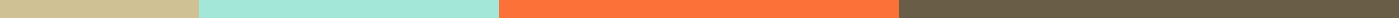 PTO MeetingTuesday, April 13, 2021─AttendeesHeather Mason - Co-PresidentAli Kearney- Co-PresidentMolly Regan - Co-Vice-President
Melissa Thunberg - Co-Vice-PresidentGia Stackpole - Co-TreasurerCat Warren - CommunicationsLisl Hacker - BevEd Grants
Lizzie Dobkowski - City Wide PTOBritta Panda, Room Parent CoordinatorAgendaWelcome and Introductions
Teacher Appreciation WeekPrincipal’s reportBudget Update
Dinner Around the World BINGO Night DebriefA&E Update
4th Grade Committee
What We Need Help With?Cereal BoxesPTO Board Positions for next yearOpen ForumNotes
Teacher Appreciation WeekMay 3rd-7th.  Britta Panda will lead the effort.  Rosie Campbell has offered to help Britta as well.  Britta plans to use Room Parents to coordinate meals and snacks for teachers per grade.   Preparations need to be for 50 staff.  Food can be homemade, but should be prepared/served as single servings.  Staff cannot eat together, so we will not do the usual huge luncheon.  We have about $1,000 to use towards Teacher Appreciation, if needed.  May use some of this allotment towards gift cards to be given away to teachers.Honor a Teacher - Bev Ed FoundationLisl Hacker - our BevEd Grant Coordinator shared with us about the Honor a Teacher fundraiser happening now.  Honor a Teacher is a fundraiser for the Bev Ed Foundation.  The Bev Ed Foundation provides Beverly schools with funds each year for different initiatives.  See Principal’s Report below for more info on grants secured this year from Bev Ed.  There are three ways to honor a teacher.  Click below to learn more:https://www.bevedfoundation.org/honor-a-teacher/Principal’s ReportApril Principal’s Report 2021 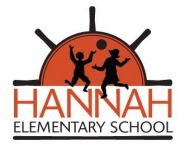 Thank you!!!!!! For all your support of our return to a full day schedule! The children have done an outstanding job navigating the numerous challenges and adjustments to make the schedule work! Outdoor Learning Reminders: Please be sure that your child applies sunscreen in the am before school. We are going to be outside as much as possible this spring. Travel Guidelines MCAS: Please mark your calendars for our MCAS dates this spring will be: Grade 3 ELA May 12 Grade 4 ELA May 13 Grade 3 Math May 19 Grade 4 Math May 20 Each session will be approximately one hour in length Animal Wonders: Thank you to PTO for sponsoring Animal Wonders for Grades 1, 2 and 3. The program connected with important science standards and it was just an outstanding program, the kids and teachers were thrilled! Bev Ed Grants: We are pleased to announce that Hannah has been awarded three grants by Bev Ed: ● Hooray for Health ● Outdoor Structure (Partial Funding) ● Culturally Responsive Classroom LibraryTwitter: This year we continue to strengthen our presence on Twitter with lots of fun and informative messages from our school community! You can find us @Hannahschooners.Budget UpdateGia Stackpole, our PTO Co-Treasurer, gave us a brief update.  Only money spent last month was on A&E items.  We have about $2,500 left in budget to spend on A&E.  Additional items included her suggestion to promote the textile bin on campus (free money for Hannah).  Anna to post an FB reminder.  Cat to share in next PTO email.  She also shared that 501c3 status is still pending, as the government is way behind on processing these requests.  She will keep her eye on our status and keep us all updated.  Lastly, she mentioned that Administrative Assistant Day is coming up on April 29th and we have a $50 line item for this.  We agreed that she would take the lead on getting Mrs. Howell a $50 gift card to Butter Ur Biscuit.
Dinner Around the World fundraiser Mel Thunberg and Molly Reagan offered to run this one more time during their last stint at Co-VP’s.  This fundraiser has been approved by Gabrielle and the Superintendent’s office.  Dinner Around the World consists of selling raffle tickets for the opportunity to win the grand prize of a trip anywhere in the world.  Expenses covered are airfare, dinner at restaurant of your choice and accommodations for 2 nights.  Mel will look to print tickets in the next couple weeks and stuff the envelopes to send home to families.  Tickets will cost $20/piece - same as previous years.  Goal will be to start fundraiser in 2 weeks and run for 3 weeks.  Need to work out details on how winner will be selected and shared.  Perhaps a recorded video rather than live at morning meeting?BINGO Night DebriefLast week we held our first ever Virtual BINGO Night.  Big thank you to Rosie Cooke for MCing!  And Julie Flowers, Mel Thunberg and Molly Reagan for the behind the scenes work to make this night happen!  Consensus was it was a fun night and a success!Cereal Box Domino ChallengeHannah students are being asked to donate cereal boxes.  Hannah is doing this along with 3 other Beverly Elem schools to donate to Bootstraps!  This Friday the students will be gathered to participate in a domino challenge with the collected boxes before donating to Bootstraps.  We will offer the Hannah Treasurer Venmo account as an option for families who want to participate, but don’t have time to purchase cereal.  Rosie Cooke offered to buy cereal boxes with donated funds.  Deadline for cereal box submissions is Thursday, April 15.A&E UpdateJulie Flowers, our Arts and Enrichment Coordinator, gave us an update on the recent A&E activities.  Some are mentioned above in the Principal’s report.  All is going well.  We are looking for a replacement for Julie as she “graduates” this year.  If interested or if you have questions please email Julie at julie.rebecca.flowers@gmail.com.
4th Grade Committee UpdateCharlotte McAleer and Susan Powers gave us an update on 4th grade happenings.  Instead of Project Adventure, our 4th graders will walk to the Y and participate in outdoor team building events.  This will happen during a school day, sometime this Spring.4th grade t-shirts are coming along.   Most students have signed the stencil.  Charlotte will be coordinating a time for RLA 4th graders to come by and sign their name too.Plans for a “4th grade Day” are in the works.  This will happen after school on a weeknight this Spring.  Food trucks and mini golf will be on the agenda.  
What We Need Help With?PTO Board Nominations - we need volunteers for the board next year!  Open positions include:Co-PresidentCo-Vice Presidents - largely in charge of fundraisingArts & Enrichment Director - coordinates with teachers each year on their grade level standards and needs and coordinates details to provide each grade with excellent supplemental academic experiences.Communications Director - responsible for:all outbound PTO email communications.  Managing our Hannah student directoryWebsite/BlogTwitterOpen ForumN/AUpcoming Event Dates and Reminders:Please remember to take a moment to check out our website at www.hannahpto.org.PTO Meeting minutes are recorded and available on the Hannah PTO website. Tell your friends.Questions/Comments – please direct them to ptohannahschool@gmail.com. Next meeting May 11th 6:30-8:00pm 